Carbon Footprint Quiz   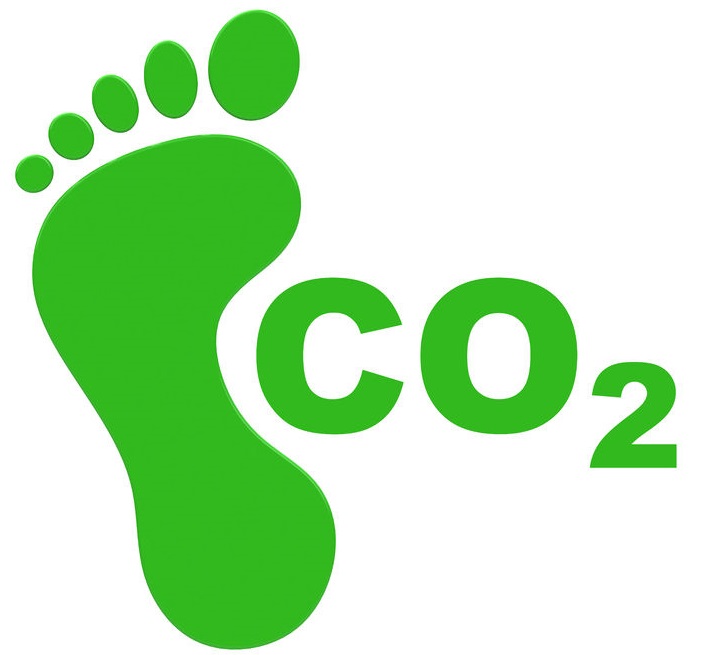 Scoring GridThe results! How many points do you have?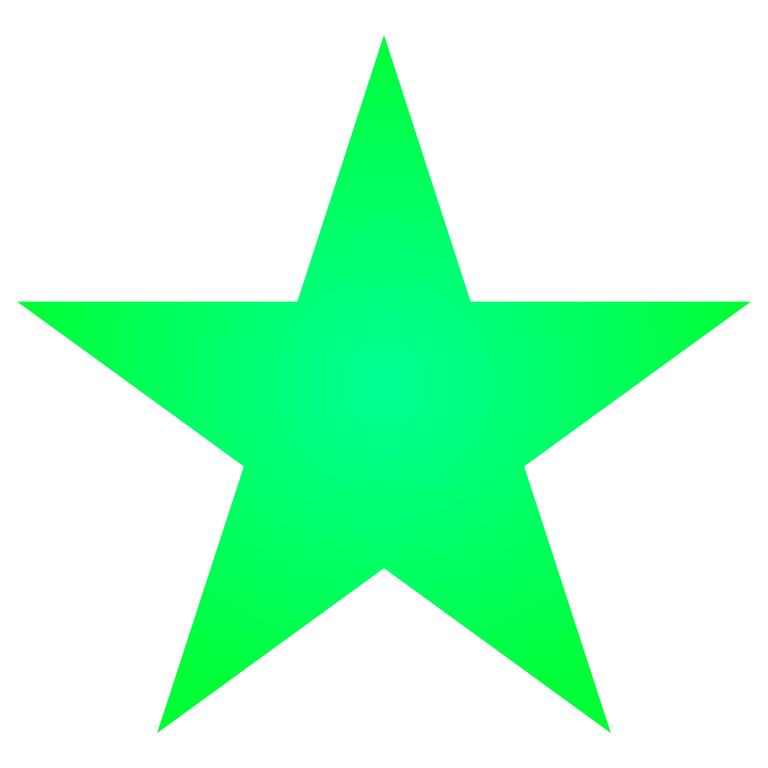 1) How do you usually get to school? 1) How do you usually get to school? PointsA) Walk, cycle or scoot B) Bus or train  C) Park and strideD) Car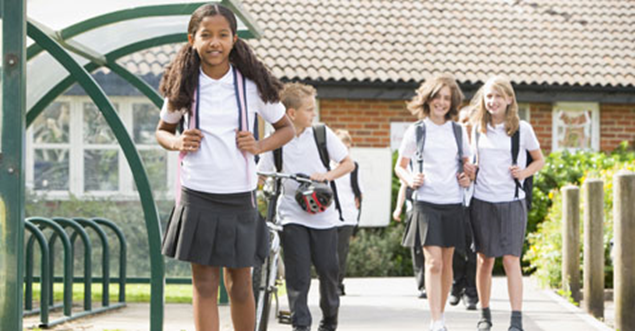 2) When with your family, how do you usually travel? 2) When with your family, how do you usually travel? PointsA) Walk, cycle or scoot B) Bus or train  C) Park and strideD) Car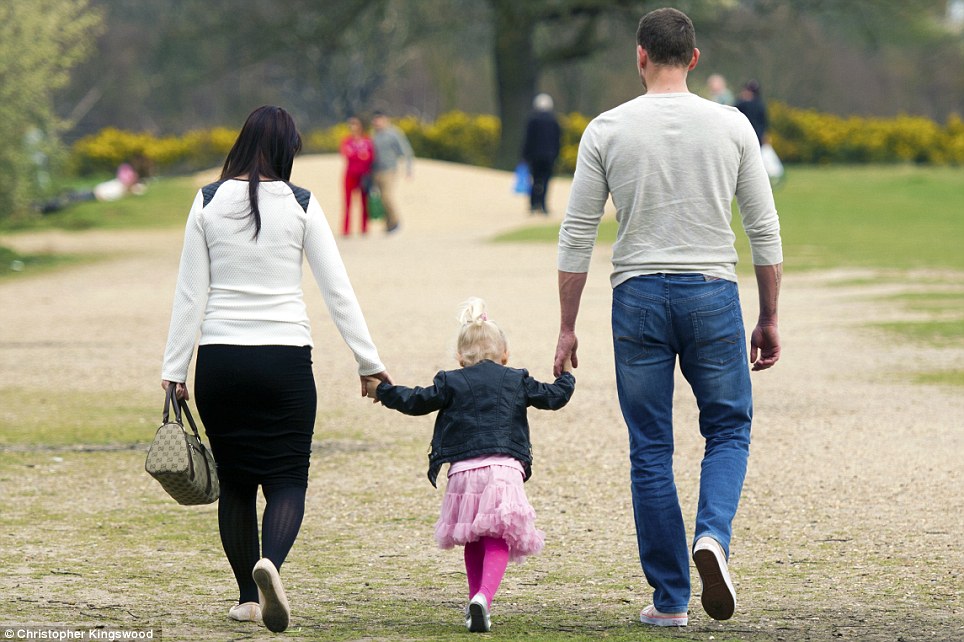 3) How often do you travel in an aeroplane? 3) How often do you travel in an aeroplane? PointsA) NeverB) Every few years  C) Every yearD) More than once a year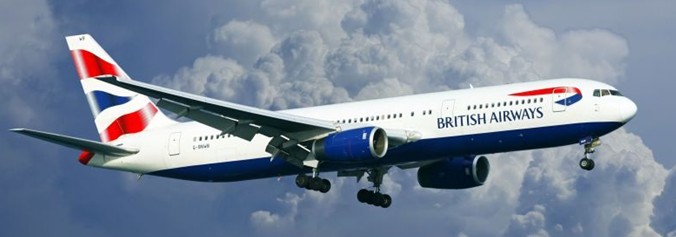 4) How do you describe your diet? 4) How do you describe your diet? PointsA) Meat in most mealsB) Meat in some mealsC) VegetarianD) Vegan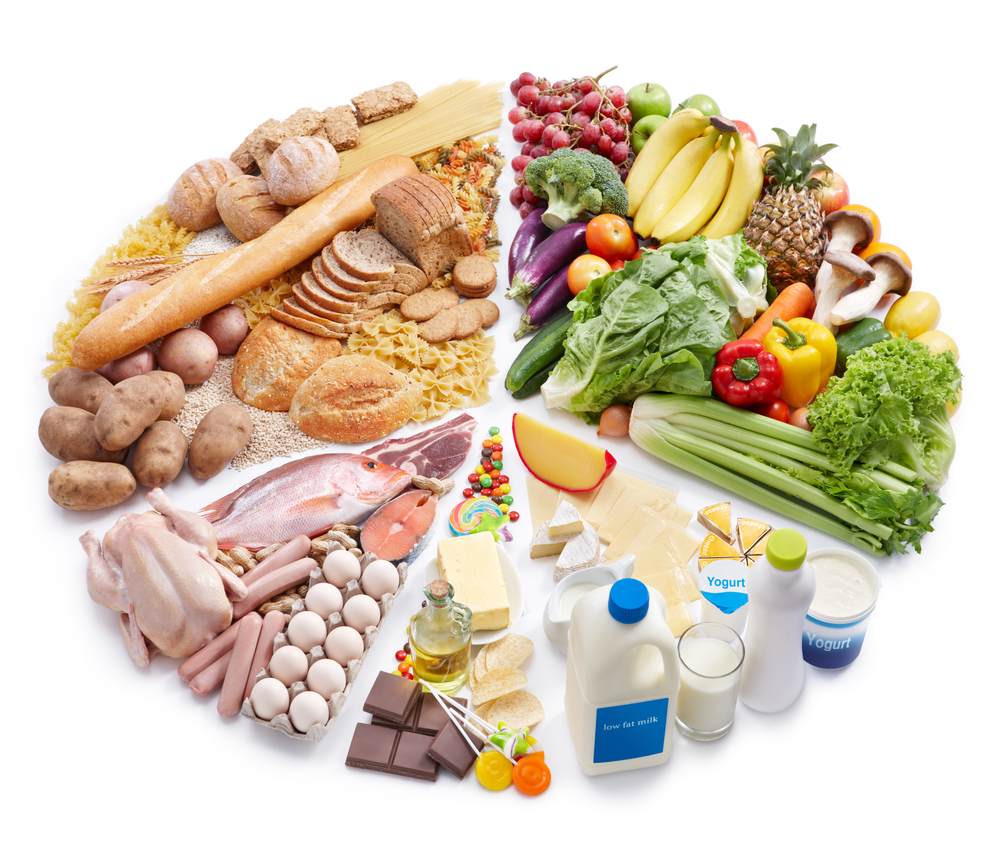 5) How much of the food you have is thrown away?5) How much of the food you have is thrown away?PointsA) I don’t often finish my meals  B) I sometimes finish my meals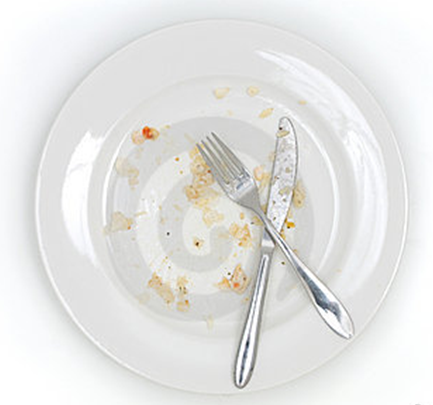 C) I usually finish my meals  D) I always finish my meals6) How often do you have plastic drink bottles?6) How often do you have plastic drink bottles?PointsA) Every dayB) Every weekC) RarelyD) Never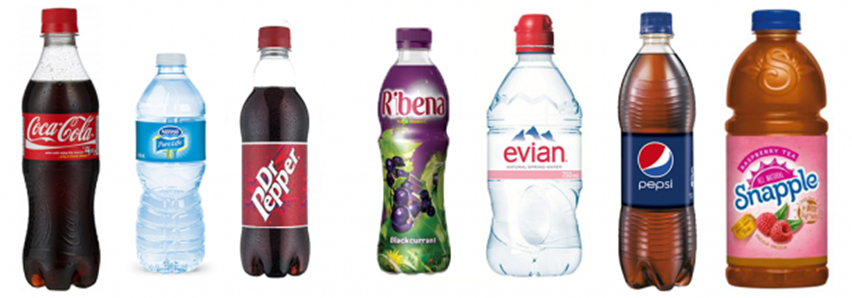 7) Which type of home you live in?7) Which type of home you live in?PointsA) DetachedB) Semi detachedC) TerracedD) Flat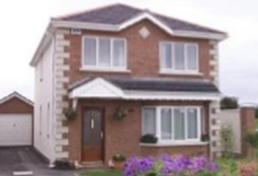 8) Do you turn off lights and appliances instead of leaving them on standby?8) Do you turn off lights and appliances instead of leaving them on standby?PointsA) AlwaysB) UsuallyC) SometimesD) Never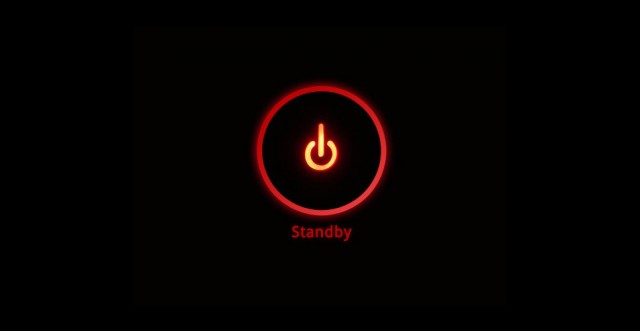 9) Do you have a pet?9) Do you have a pet?PointsA) No petB) A catC) Another petD) A dog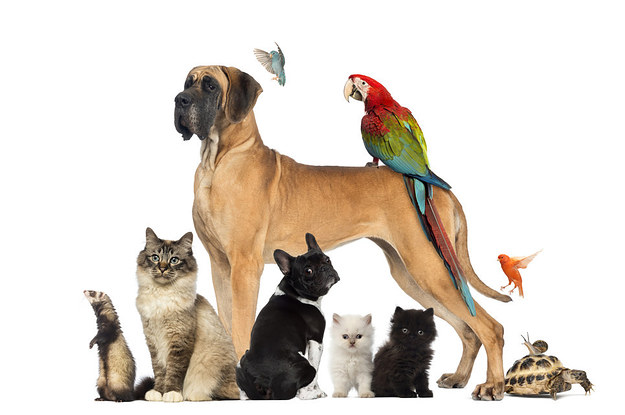 10) Do you use reusable carrier bags?10) Do you use reusable carrier bags?PointsA) AlwaysB) Most of the timeC) SometimesD) Rarely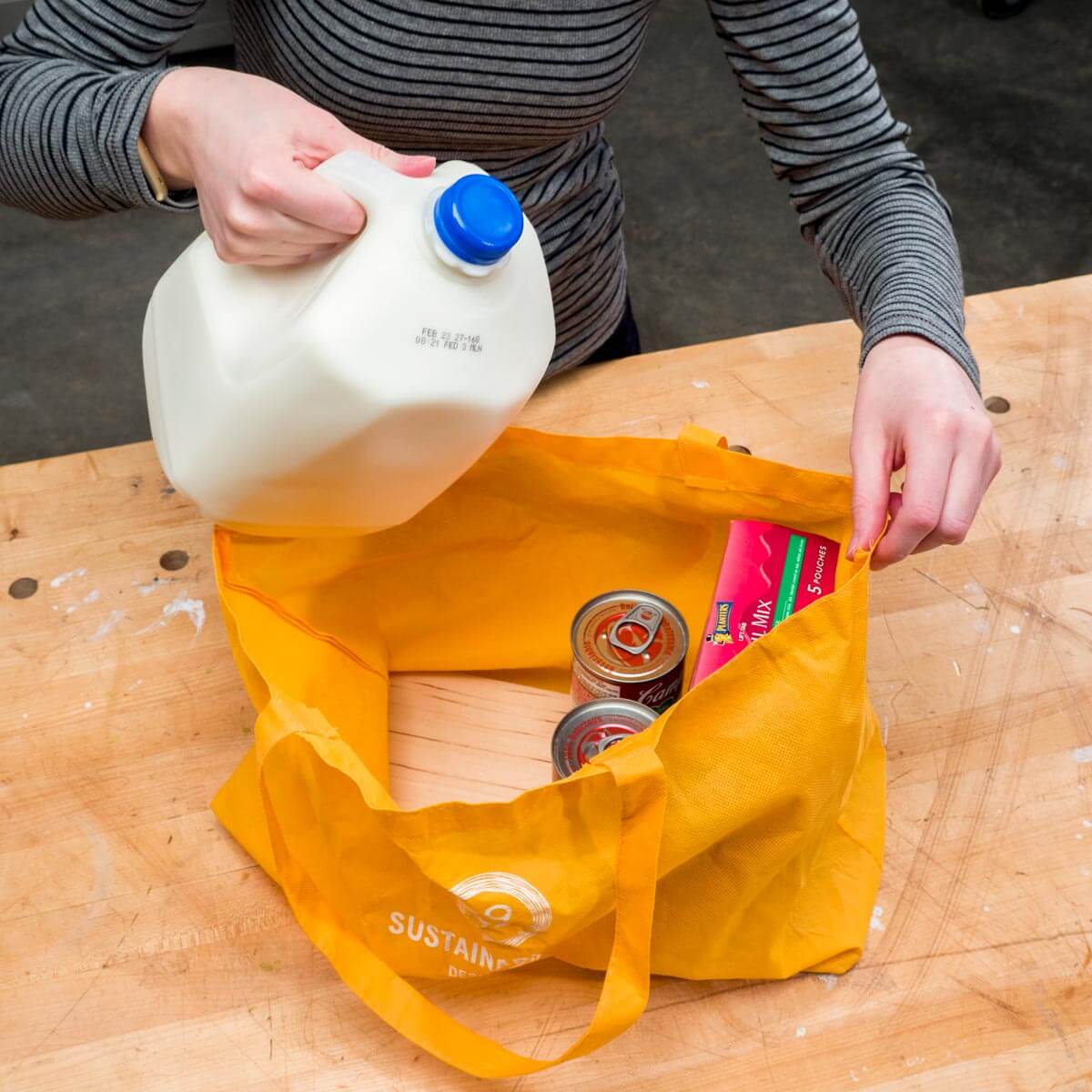 11) How do you wash yourself?11) How do you wash yourself?PointsA) Always a bathB) Usually a bath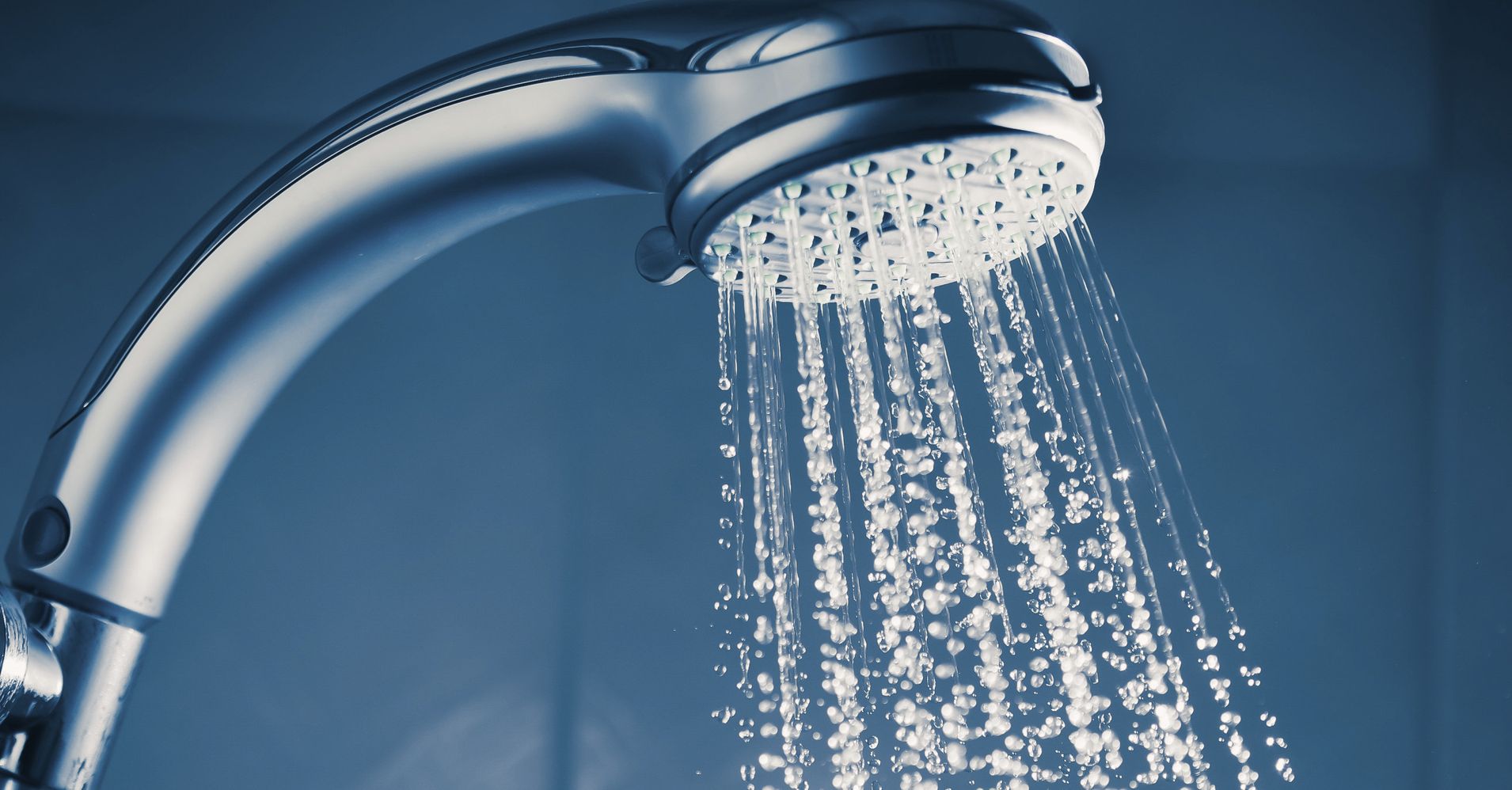 C) Usually a showerD) Always a shower12) Do you turn off the water when you brush your teeth?12) Do you turn off the water when you brush your teeth?PointsA) NeverB) Sometimes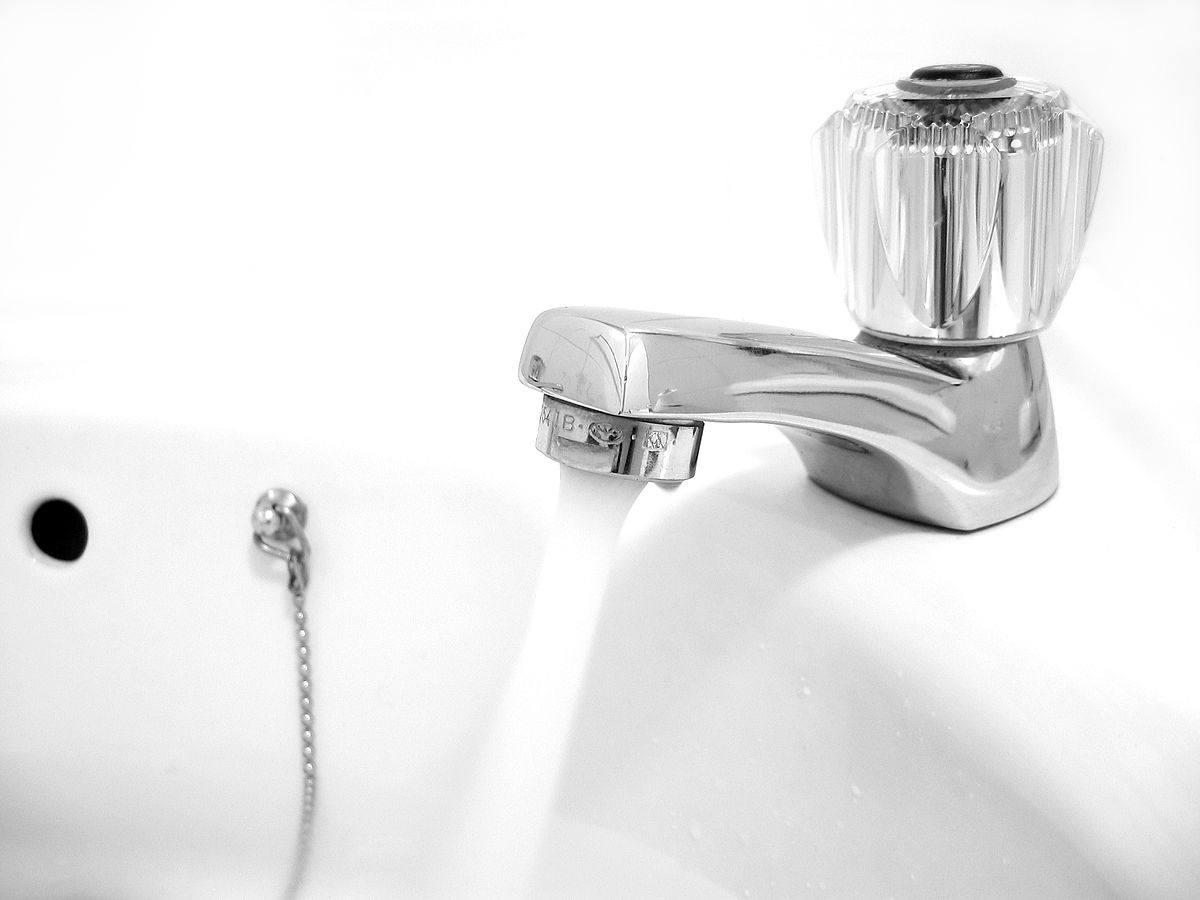 C) Most of the timeD) Always13) How often do you get new clothes?13) How often do you get new clothes?PointsA) I get most clothes from charity shops or given from friends and familyB) Every 6-12 months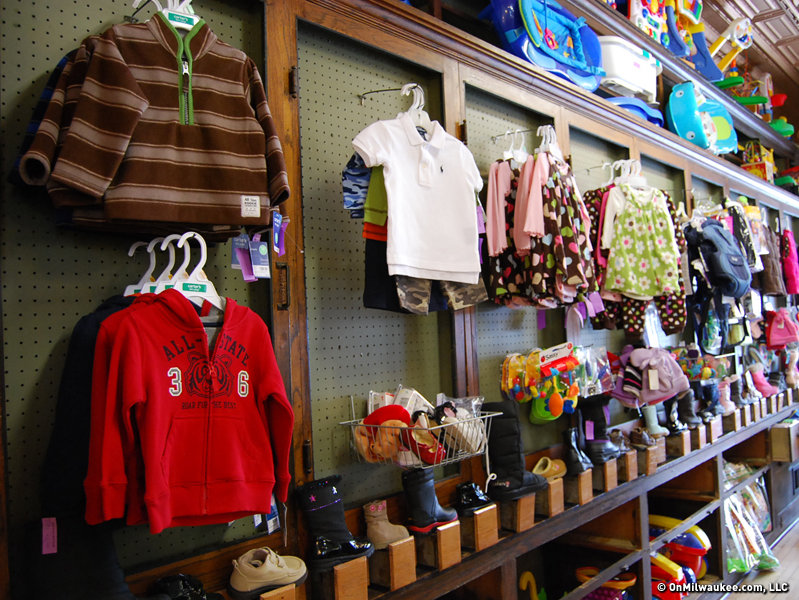 C) Every 2-5 monthsD) Every month14) What do you recycle?14) What do you recycle?PointsA) I don’t recycle muchB) Some bottles and cans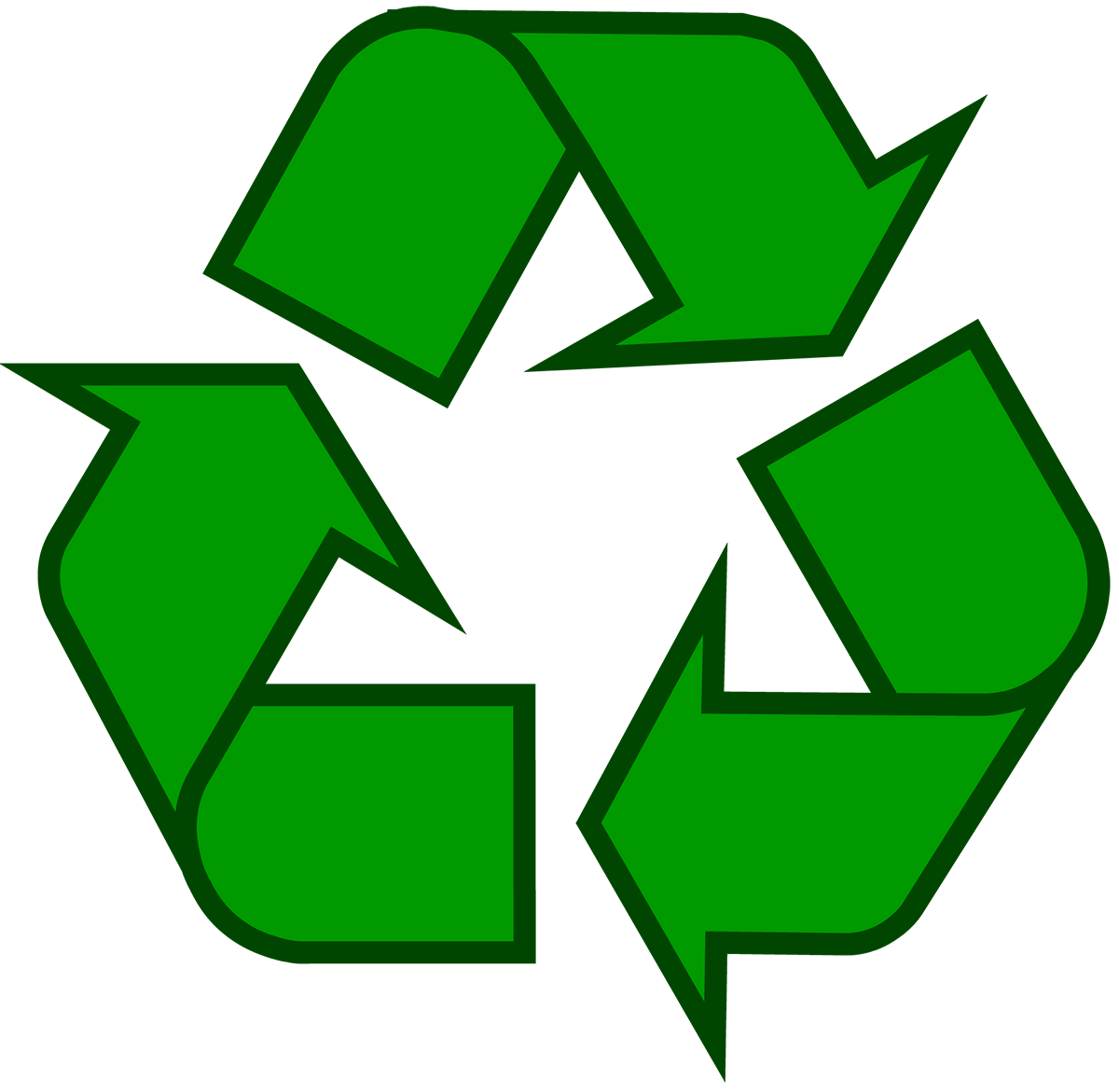 C) Bottles, cans, glass and paperD) I try not to buy things that can’t be recycled15) How many hours a day do you and your family watch tv, use a computer or play video games?15) How many hours a day do you and your family watch tv, use a computer or play video games?PointsA) We don’t do them every day  B) 1-3 hours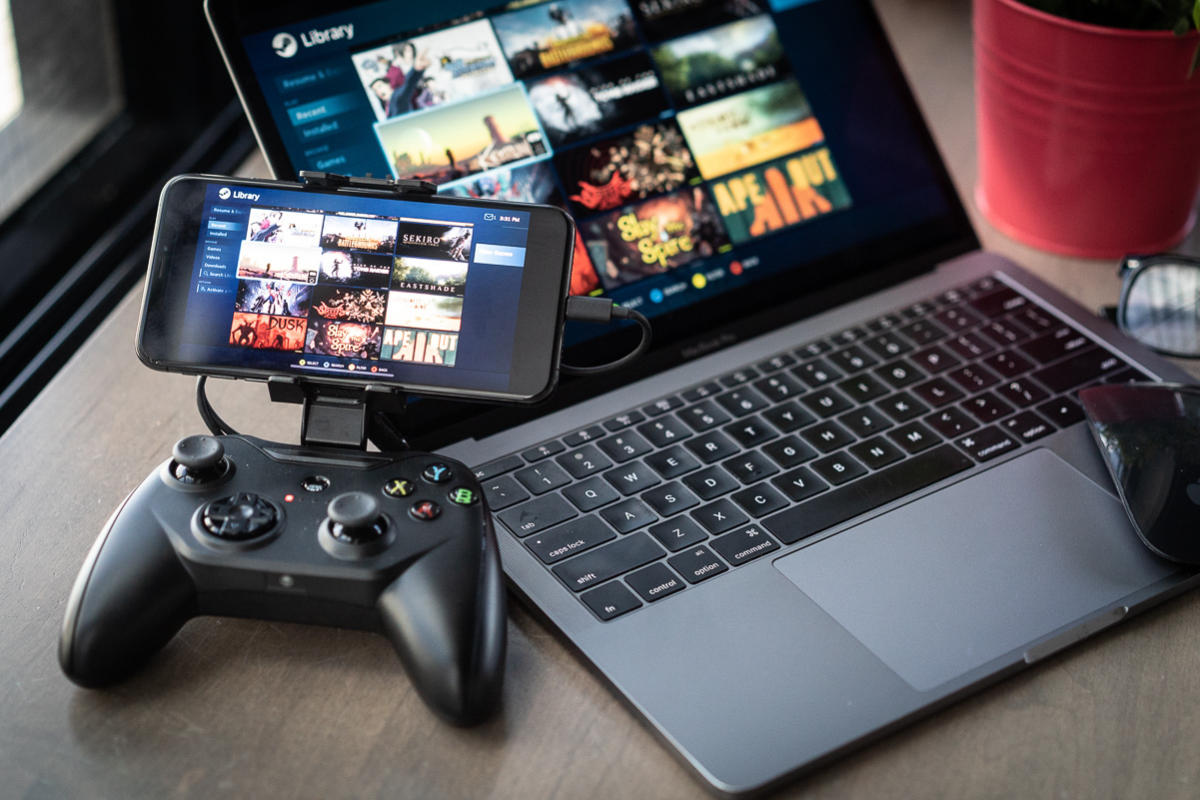 C) 4-5 hoursD) 6 or more hoursWorking out space:My score isQABCD112510212510312510410521510521610521710521812510912510101251011105211210521131251014105211512510Less than 30 points:  Eco star! You clearly think carefully about the choices you make and how they impact the planet. Keep up the good work and try to show others the good work you are doing. Between 30-60 points: 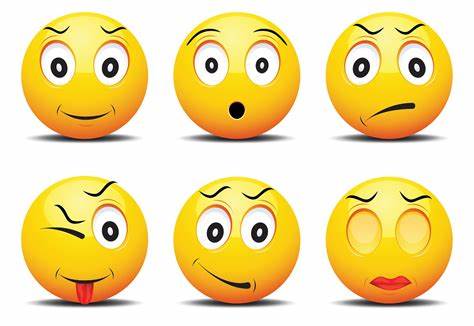 You’re nearly there! You think about a lot of the choices you make which impact the planet. You are making some great choices. Look back at your quiz and make one change which will make a difference. Well done!Between 60-80 points: Could do better. You think about some of the choices you make and how they impact the environment. You need to make some changes to make more of an impact. You are making some great choices. Look back at your quiz and make two changes which will make a difference. Try the quiz again in a month and see if your score has changed. You can do it!Over 80 points: You need to make some changes.You need to make some changes to your lifestyle to make sure you are not having a negative effect on the environment. Look back at your quiz and make three changes which will make a difference. Try the quiz again in a month and see if your score has changed. You can do it!